The feast of Pentecost celebration in the Oblate Juniorate.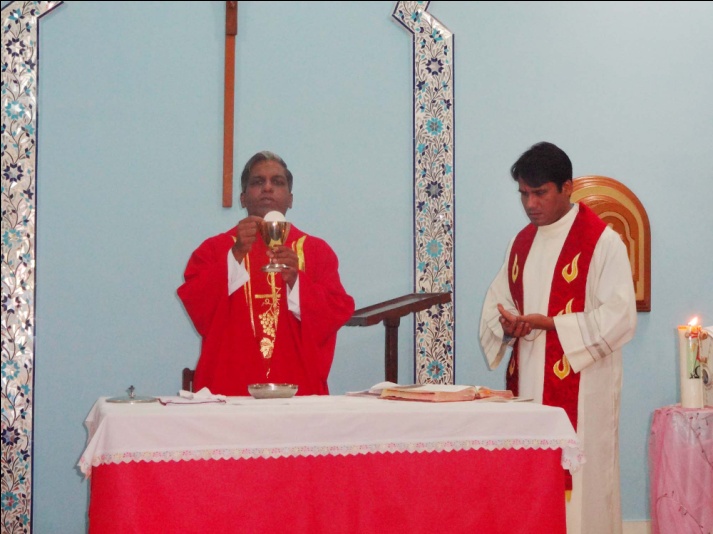 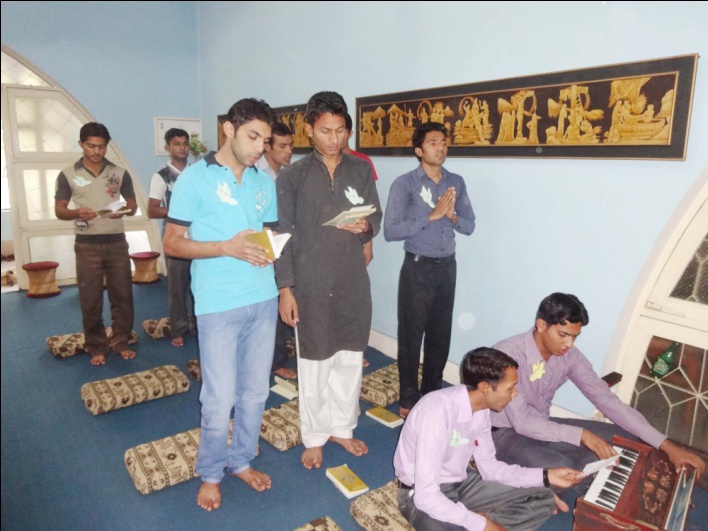 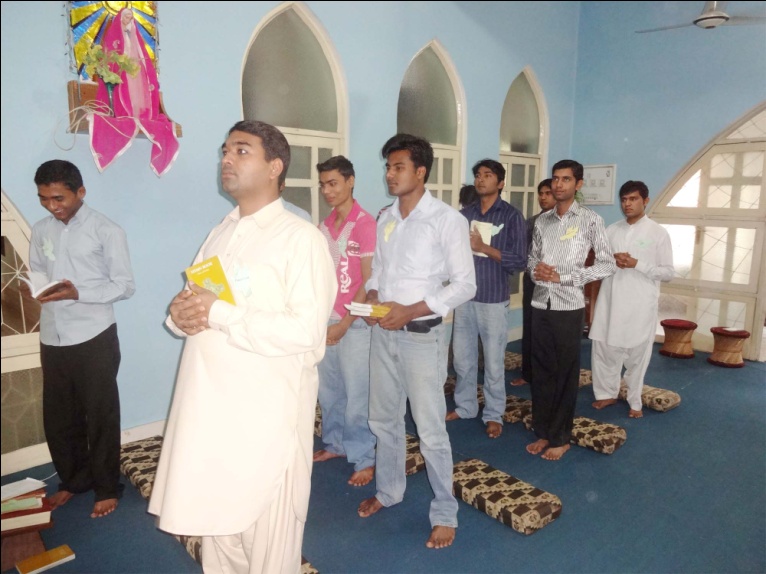 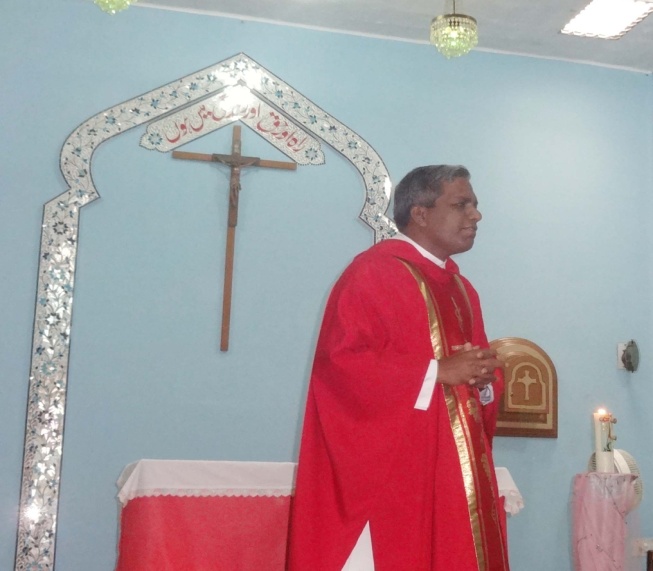 